Hybrid Program ManagementPlan, initiate, and manage information technology (IT) projects. Lead and guide the work of technical staff. Serve as liaison between business and technical aspects of projects. Plan project stages and assess business implications for each stage. Monitor progress to assure deadlines, standards, and cost targets are met.Program Objective: The program is designed for students aspiring for professional management career. ITEXPS is Registered Education Provider of PMI and will provide required contact hours/PDUs to take the CAPM/PMP certification test. This program is very comprehensive and includes courses on Business Strategy and Analysis, Agile Scrum Master, Agile Scrum Product Owner, Scaled Agile, XP Principles, Lean Six Sigma, Kanban, Big Data Hadoop, Data Analytics, Digital Marketing, AWS Cloud Operations, SAP Fundamentals and ITIL to prepare students to become technically savvy management professionals. Hands on training on Project Management tools such as MS Project, Advance Excel, and JIRA are included. The program includes ample labs, quizzes, group discussions/ exercises, project work and internal/ external internship opportunities.Admission Requirements:GED Credit or high School credit or college DiplomaBachelor's degree or global equivalent, and Experience in Project Management, Accounting, Engineering, or ITBasic English Communication SkillBasic Computer Skills with prior Computer ExperienceApply for the program enrollment before the enrollment dateProvide application supporting data: Driver License, Transcript, Experience Letter, Recommendation LetterPay the program cost or provide Training cost voucherMaterial: Textbook, Instructor Notes, Source code for projects.Evaluation: Evaluation of project completed in the classroom, 40% Home assignments 20% Project 40% Length of Program / Program Duration: 40 Weeks/ 400 Hours (10 hrs. per week - Theory/Labs/Practice/ In-Class and Simulation Exam)Fees Structure: Tuition – $8000Books/Software/Supplies – $700Certifications/Tests – $1,300(PMP, ACP, and ITIL)REFUND / CANCELLATION POLICY:A full refund against the tuition and fees or a credit in a comparable amount against future tuition and fees will be offered to students, who are called for active duty or active service. A full flexibility for re- enrollment and re-application will be offered to these students.For students who cancel their classes from the institution maybe eligible for tuition and fee refund based on the following refund table below:Student must make a written request for the withdrawal and request for the refund. If a student has attended the classes in person or on web or missed the classes prior to the formal request, then these weeks counts will be considered as student has taken the classes and these number of weeks will be used in determining the refund amount.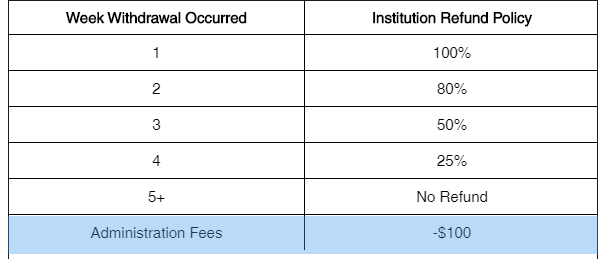 ​If there is a billing balance or outstanding balance, the student may still be liable for unpaid institutional costs as well as any non-institutional costs. The school may deduct an administrative fee $100 from the amount of the total refund.NOTICE TO STUDENT:IT Expert System, Inc. is approved to operate by the Private Business and Vocational Schools Division of the Illinois Board of Higher Education.IT Expert System, Inc. is not accredited by a US Department of Education recognized accrediting body. The school does not guarantee transferability of credit and that in most cases, credits or coursework are not likely to transfer to another institution.  COMPLAINTS IF ANY AGAINST THIS INSTITUTION MAY BE REGISTERED WITH THE BOARD OF HIGHER EDUCATION, 1 N Old State Capitol Plaza, Suite# 333, Springfield, IL 62701. The link to the IBHE is www.ibhe.org and the complaints link is www.complaints.ibhe.orgSTUDENT DATA:**Approximate salary ranges from 85K – 140KModule 1: PMP – Project Management ProfessionalOverview:This PMP training program is designed to help aspiring professionals earn PMP® credential and empower the current & future project managers to manage project efficiently & effectively through the Project Management Life cycle.Course Content:To help participants clear the PMP®/CAPM® exam in the first attempt while completing the required contact hour's training.Project Management Framework Project Integration Management Scope Management Time Management Cost Management Quality Management Human Resource Management Risk Management Communication Management Procurement Management Provide a 360 degree overview of The PMBOK® Guide - 5th Edition.Decipher the processes and knowledge areas of The PMBOK® Guide – 5th Edition.Help participants understand significant steps of the project life cycle. Review The PMBOK® Guide – 5th Edition tools and techniques essential for success in PMP®/CAPM® exam.Evaluate participant's exam preparedness and create a personalized plan for self-study.Instill confidence to manage projects of various sizes.Module 2: PMP – PMI ACP (Agile Certified Practitioner)Overview:This three-day course provides participants with a solid foundation of the PMI-ACP® exam. During class, participants will be introduced to PMI Agile concepts and practices with banks of sample questions. Additionally, participants will apply agile principles directly to a real-world project taken directly from their industry. Participants will also engage in numerous discussion groups focusing on agile best practices. PMI-ACP is a registered trademark of the Project Management Institute, Inc.0- Agile MindsetPMI-ACP® Exam New Topic - Agile Mindset1 - PMI-ACP Exam PreparationPMI-ACP® Exam Particulars OverviewPMI-ACP® Exam ParticularsPMI-ACP® Candidate RequirementsPMI-ACP® Candidate FeesPMI-ACP® Exam Application Process
2 - Core Agile ConceptsCore Agile Concepts OverviewTraditional Project Management MethodologiesDrawbacks of Waterfall MethodologiesAgile ApproachEmpirical Process ControlAgile and Traditional Project ManagementChoice of Methodologies/Frameworks3 - The Agile ManifestoThe Agile Manifesto OverviewManifesto ContributorsManifesto ValuesManifesto Principles4 - Common Agile Methodology ElementsCommon Agile Methodology Elements OverviewProject (Product; Release) InitiationAgile PlanningIteration Planning and Executing5 - Project InitiationProject Initiation OverviewDetermine Project Justifications and MetricsProvide Value-Driven DeliveryWrite Project Vision StatementCreate Project CharterIdentify Stakeholders and Leader/CoachForm Project Team6 - Agile Teams and Team SpaceAgile Teams and Team Space OverviewScrum Master/CoachProduct Owner/CustomerTeam Members/Developers (XP)Trackers and TestersOther RolesTeam SpacePhysical Space Recommendations7 - Agile PlanningAgile Planning OverviewDevelop Epics and StoriesCreate StoriesNon-Customer Facing StoriesPersonas and Extreme PersonasStory MapsEstimating StoriesPrioritizing StoriesCreate Product BacklogCreate Product RoadmapConduct Release PlanningCreate Parking Lot8 - Iterations/SprintsIterations/Sprints OverviewVelocity DeterminationIteration Planning MeetingIteration Planning GuidelinesDevelopmentTestingDaily Standup MeetingsProgress TrackingVelocity Tracking9 - Interpersonal Aspects of AgileInterpersonal Aspects of Agile OverviewMethodologies and UncertaintyCoach/Scrum MasterTeam MotivationSoft SkillsEmotional IntelligenceCollaborationNegotiationsActive listeningConflict ResolutionSpeed Leas’ Model of Group ConflictConducting RetrospectivesMindsets of Agile CoachesLeadership StagesKey Coaching Responsibilities10 - Agile MethodologiesAgile Methodologies OverviewXP and Scrum TermsXP Terms and ConceptsXP Primary PracticesXP Corollary PracticesScrumLean Software DevelopmentSeven Principles of LeanSeven Types of MudaResponsibilitiesCore Beliefs of Lean-Agile Software DevelopmentOther Principles of Lean-Agile Software DevelopmentValue Stream MappingLean-Agile Software Development Portfolio ManagementModule 3: MS Project 2017Overview:This course is designed to familiarize you with the basic features and functions of Microsoft Project Professional 2015 so that you can use it effectively and efficiently in a real-world environment.Course Content:Lesson 1: Starting a ProjectProject Management 101Navigate and Customize the Project 2013 InterfaceAdd Tasks to a ProjectAdd Resources to a ProjectSave a Project Lesson 2: Working with Project CalendarsManage Project Time FramesChange Working Time 
Lesson 3: Working with Project Tasks Manage Project TasksAdd Summary Tasks and Milestones 
Lesson 4: Working with Project Resources Manage Project ResourcesAllocate and Level Work Resources 
Lesson 5: Delivering a Project Plan Print Project ViewsShare ProjectsExport Projects 
 Microsoft Project - IntermediateLesson 1: Managing the Project EnvironmentLink ProjectsBaseline a ProjectWork with Custom FieldsChange Project OptionsExtend Project with AppsLesson 2: Managing Task StructuresChange a Task ListCreate a Network DiagramManage the Critical PathUse Lag and LeadAnalyze Earned ValueLesson 3: Generating Project ViewsUse View CommandsUse Existing ViewsCreate Custom ViewsFormat and Share the Timeline ViewLesson 4: Producing Project ReportsUse Existing ReportsCreate Custom ReportsExport Visual ReportsModule 4: ITIL (IT Infrastructure Library)Overview:This ITIL Foundation course journey is a 3 days through the five (5) stages of the ITIL® Lifecycle - Service Strategy, Service Design, Service Transition, Service Operation, and Continual Service Improvement.    This course covers all material specified in The ITIL Foundation Certificate in IT Service Management Syllabus and prepares attendees to successfully achieve their Foundation certification.Course Content:Identify the principles and concepts of IT Service Management based on ITILIdentify the best practices of implementing ITIL® in an organization. Define the terminology used in ITILIdentify the concepts and definitions used in the Service Lifecycle.Define Service Strategy conceptsDefine Service Design conceptsDefine Service Operations conceptsDefine Service Transition conceptsDefine Continual Service Improvement conceptsDefine the roles, processes, and components within key areas of IT Service Management based on ITILBe prepared to take the ITILFoundation Certification examModule 5: Business Analyst Overview:This course is structured around a series of activities in which you gain practical modeling experience. In the context of a real-world case study, you apply best practices in business requirement gathering, documentation and stakeholder management to help you fulfill your crucial role as a business analyst.Course ContentIntroduction to business analysisThe rationale for business analysisThe development of business analysisThe scope of business analysisThe responsibilities of a business analystCompetencies of the business analyst
•   The Business Analysis Maturity Model
• The competencies of a business analystBusiness strategy analysis
•The strategic context
•Strategic analysis techniques
•SWOT analysis
•Implementing strategyThe Business Analysis Process Model
•   The lifecycle for business analysis
•   Creative problem-solving approach
•   Stages of the process model
•Deliverables and techniques for each stageInvestigation techniques
•   Interviewing and workshops
•   Observationapproaches
•   Scenariosandprototyping
•   Quantitativeinvestigationtechniques
•   Documenting the business situationStakeholder analysis and management
• Categorizing stakeholders
• Analyzing stakeholders
• Stakeholder managementModeling the business system
• Soft systems methodology
• Documenting business situations
• Business perspectives
• Business activity models
• Business events and business rules
• Performance measures
• Gap analysisModeling business processes
• Organizational view of processes
• Value chain and value propositions
• Business process modeling techniques
• Improving business processesGathering the requirements
• Requirements engineering framework
• Actors in requirements engineering
• Requirements elicitation
• Requirements analysis
• Requirements validationDocumenting and managing requirements
• The requirements document
• The requirements catalogue
• Types of requirement
• Managing requirementsModeling requirements
• Modeling functionality
• Modeling data
Delivering the requirements
•Delivering the solution
• Delivery lifecycles – waterfall, V model, incremental, iterativeMaking a business and financial case
• The business case in the project lifecycle
•  Identifying options
• Assessing feasibility
• Structure of a business case
• Investment appraisal techniques
• Realizing the benefitsImplementing business changeThe change management processThe emotional impact of changeModule 6: Business Strategy Development Overview:This capstone course emphasizes strategic planning and implementation across a broad spectrum of business contexts. It focuses on the managerial, multibusiness, multi-industry, multicultural, and multinational complexities of achieving and sustaining competitive advantage. The highly interactive, seminar-style course integrates content from foundational courses such as economics, human resource management, marketing, supply chain/operations management, accounting, and finance with the development of analytical, communication, and teamwork skills. The overarching goal of the course is to have students demonstrate their capacity to develop and execute organizational strategies in actual or simulated business situations.Course Content:To sharpen critical thinking skills and independent problem-solving techniques relevant to the analysis of business problems and the generation of feasible strategic solutions.To synthesize and apply management knowledge along with the skills that enable managers to solve problems at work autonomously.To experience strategy development, implementation, and organizational control through group interaction.To gain an understanding of the impact of internal factors on business. To gain an understanding of the impact of external factors, both local and global, on business.A clear understanding of what business strategy is, how it serves as a basis for preparation of the business plan and how it relates to the corporate strategy of the whole organizationKnowledge of the conceptual models which can be used to analyze opportunities and threats to the business and the strengths and weaknesses of organizationKnowledge of the appropriate techniques for developing strategic options and making appropriate strategic choicesA critical appreciation of the basis of resource allocation and performance evaluation of the businessModule 7: Lean Six SigmaOverview: Competition is forcing firms to eliminate non-value-added work and output inconsistency. While the concept of Lean addresses the former problem by removing process waste, the Six Sigma methodology solves the latter problem by minimizing process variation. This comprehensive course on all aspects of Lean and Six Sigma, gives you hands-on experience with essential quality improvement tools and techniques. Students who successfully execute a Lean Six Sigma Project for an organization with documented evidence of process improvement results will also be eligible to receive a Lean Six Sigma Black Belt certification.Course Content:Define Phase Introduction to Six SigmaSix Sigma FundamentalsHow to Select ProjectsScoping Your Project (High-level process maps, COPIS)Project Mandates – Building Your Business CaseBuilding Your Project Team Measure PhaseProcess MappingRoot Cause Analysis (Fishbone Diagrams, Tree Diagrams, etc.)FMEAsData Collection (Sampling Strategies, Sample Size, Data Collection Sheets)Static StatisticsGraphical Tools (Pareto's, Histograms, Box Plots, etc.)Dynamic StatisticsProcess Capability (Cp, Cpk, Pp, Ppk)Measurement System Analysis/Gage R & RAnalyze PhaseMulti-Vari AnalysisInferential StatisticsIntroduction to Hypothesis TestingHypothesis Testing Normal Data (Z-, T-, and F-Tests; ANOVAs)Hypothesis Testing Non-Normal Data (1-Sample Sign, 1-Sample Wilcoxon, Mood’s Median, Proportions tests)Hypothesis Testing Discrete Data (Goodness of Fit, Chi Square Contingency Tables)Improve Phase
 Lean Tools (5S, Cellular Design, Plant Layout, POUS, Kanbans, etc.)CorrelationSimple Linear RegressionMultiple Linear RegressionDesign of Experiments (Full Factorials)​Control PhaseHuman Side of ChangeDealing with ResistanceImproved Process Capability AnalysisPoka-YokeRisk AnalysisStatistical Process Control (SPC)Six Sigma Control PlansTest PreparationModule 8:  Big Data Management and Data AnalyticsData analytics and data science are popular terms, and skills in these areas are in great demand. Data Analytics means apply analytics/rules on data and find/organize Big Data in meaningful form for business users to make data driven decisions. In predictive modeling (also called predictive analytics) we seek to predict the value of a variable of interest (purchase/no purchase, fraudulent/not fraudulent, malignant/benign, amount of spending, etc.) by using "training" data where the value of this variable is known.  Once a statistical model is built with the training data ("trained"), it is then applied to data where the value is unknown.Course Content:Statistics OverviewDescriptive Statistics vs Visual Statistics Data Distribution: Normal, Triangular, Uniform and more@Risk Monte CarloLinear Problem-solving using Excel SolverLinear Regression [ANOVA], Correlation, Classification,Product Recommendation Techniques Forecasting/Prediction Techniques/AlgorithmsETL [Extract, Transform, Load] ArchitectureR - Programming for data visualization Visualization tools: Tableau/Weka/Excel Database vs Data Warehouse vs Big DataOLTP vs OLAP use cases Case studies: data volume, velocity, varieties APM [Asset Performance Monitoring] use casesSupervised/Non-supervised learningMachine Learning/Predictive AnalysisHadoop Technology OverviewProject work with [R, Python, MongoDB, Neo4J, @Risk]Institutional Calendar (Program Start and End Date):Institutional Calendar (Program Start and End Date):Institutional Calendar (Program Start and End Date):QuarterDatesEventsFall 2020Wednesday, September 30Fall Quarter BeginsFall 2020Thursday, November 26Thanksgiving BreakFall 2020Saturday, December 12Program Completion CelebrationFall 2020Friday, December 11Fall Quarter EndsFall 2020Monday, December 14 – Saturday, December 26Program / Course EvaluationsWinter 2020Monday, January 6Winter Quarter Begins - Program Orientation DayWinter 2020Monday, January 20Martin Luther King, Jr. DayWinter 2020Friday, March 20Winter Quarter EndsSpring 2020Monday, March 30Spring Quarter BeginsSpring 2020Monday, May 25Memorial DaySpring 2020Saturday, June 06Program Completion CelebrationSpring 2020Friday, June 12Spring Quarter EndsSpring 2020Monday, June 15 –Program / Course EvaluationsSpring 2020Friday, June 19Program / Course EvaluationsSummer 2020Monday, June 22Summer Quarter Begins - Program Orientation DaySummer 2020Saturday, July 4Independence Day HolidaySummer 2020Friday, August 21Summer Quarter EndsFall 2021Wednesday, September 30Fall Quarter BeginsFall 2021Thursday, November 26Thanksgiving BreakFall 2021Saturday, December 12Program Completion CelebrationFall 2021Friday, December 11Fall Quarter EndsFall 2021Monday, December 14 – Saturday, December 26Program / Course EvaluationsProgramParticularsNumbersManagementTotal students enrolled25ManagementNew starts20ManagementTransferred out of program0ManagementGraduated/Completed20ManagementPlaced in field of study18ManagementPlaced in related field1ManagementNot available for placement due to personal reasons1ManagementGovt/Certification taken/passedN/AManagementStudent not placed by IT Expert System0